МИНИСТЕРСТВО ТРАНСПОРТА И ДОРОЖНОГО ХОЗЯЙСТВАСМОЛЕНСКОЙ ОБЛАСТИПРИКАЗот 15 декабря 2023 г. N 37ОБ ОБЩЕСТВЕННОМ СОВЕТЕ ПРИ МИНИСТЕРСТВЕ ТРАНСПОРТАИ ДОРОЖНОГО ХОЗЯЙСТВА СМОЛЕНСКОЙ ОБЛАСТИВ соответствии со статьей 13 Федерального закона "Об основах общественного контроля в Российской Федерации" приказываю:1. Образовать Общественный совет при Министерстве транспорта и дорожного хозяйства Смоленской области (далее также - Общественный совет).2. Утвердить Положение об Общественном совете согласно приложению N 1.3. Утвердить состав Общественного совета согласно приложению N 2.4. Консультанту сектора цифровизации и информационных систем отдела правового и организационного обеспечения Министерства транспорта и дорожного хозяйства Смоленской области (далее также - Министерство) В.Л. Бушу разместить настоящий приказ на официальном сайте Министерства в информационно-телекоммуникационной сети Интернет.5. Признать утратившими силу:- приказ начальника Департамента Смоленской области транспорту и дорожному хозяйству от 25.04.2016 N 75 "Об Общественном совете при Департаменте Смоленской области по транспорту и дорожному хозяйству";- приказ начальника Департамента Смоленской области по транспорту и дорожному хозяйству от 28.06.2016 N 113 "О внесении изменений в приказ Департамента Смоленской области по транспорту и дорожному хозяйству от 25.04.2016 N 75";- приказ начальника Департамента Смоленской области по транспорту и дорожному хозяйству от 12.10.2017 N 135 "О внесении изменения в приказ Департамента Смоленской области по транспорту и дорожному хозяйству от 25.04.2016 N 75";- приказ и.о. начальника Департамента Смоленской области по транспорту и дорожному хозяйству от 03.06.2019 N 71 "О внесении изменения в приказ Департамента Смоленской области по транспорту и дорожному хозяйству от 25.04.2016 N 75";- приказ начальника Департамента Смоленской области по транспорту и дорожному хозяйству от 11.07.2022 N 135 "О внесении изменений в приказ начальника Департамента Смоленской области по транспорту и дорожному хозяйству от 25.04.2016 N 75".6. Контроль за исполнением настоящего приказа возложить на и.о. заместителя министра транспорта и дорожного хозяйства Смоленской области Ю.Л. Флиманкова.МинистрС.Ф.УСМАНОВПриложение N 1к приказуМинистерстватранспорта и дорожного хозяйстваСмоленской областиот 15.12.2023 N 37ПОЛОЖЕНИЕОБ ОБЩЕСТВЕННОМ СОВЕТЕ ПРИ МИНИСТЕРСТВЕ ТРАНСПОРТАИ ДОРОЖНОГО ХОЗЯЙСТВА СМОЛЕНСКОЙ ОБЛАСТИ1. Общие положения1.1. Общественный совет при Министерстве транспорта и дорожного хозяйства Смоленской области является постоянно действующим совещательным органом, образованным в целях обеспечения согласования общественно значимых интересов граждан Российской Федерации и находящихся на территории Смоленской области иностранных граждан и лиц без гражданства, институтов гражданского общества и Министерства при реализации им полномочий в сфере дорожного хозяйства и транспорта на территории Смоленской области.1.2. В своей деятельности Общественный совет руководствуется Конституцией Российской Федерации, федеральными конституционными законами, федеральными законами, иными нормативными правовыми и правовыми актами Российской Федерации, нормативными правовыми и правовыми актами Смоленской области, а также настоящим Положением.1.3. Общественный совет при осуществлении возложенных на него задач взаимодействует с органами государственной власти и иными органами Смоленской области (далее - органы государственной власти), органами местного самоуправления муниципальных образований Смоленской области (далее - органы местного самоуправления), общественными советами, общественными объединениями, экспертными сообществами и иными институтами гражданского общества.1.4. Решения Общественного совета носят рекомендательный характер.1.5. Члены Общественного совета исполняют свои обязанности на общественных началах.2. Основные задачи Общественного советаОсновными задачами Общественного совета являются:- организация и проведение общественной оценки деятельности Министерства;- мониторинг правоприменительной практики в сфере деятельности Министерства;- подготовка рекомендаций и предложений по совершенствованию организации деятельности Министерства с гражданами Российской Федерации и находящимися на территории Смоленской области иностранными гражданами и лицами без гражданства, а также институтами гражданского общества;- информирование общественности по основным направлениям деятельности Министерства;- подготовка предложений и рекомендаций министру транспорта и дорожного хозяйства Смоленской области по вопросам совершенствования деятельности Министерства.3. Полномочия Общественного совета3.1. Для решения возложенных задач Общественный совет осуществляет следующие полномочия:- создает рабочие группы для подготовки материалов на заседания Общественного совета;- запрашивает у органов государственной власти, органов местного самоуправления, организаций, иных институтов гражданского общества материалы и документы, необходимые для деятельности Общественного совета;- приглашает на свои заседания представителей органов государственной власти, органов местного самоуправления, представителей институтов гражданского общества и иных лиц, участие которых необходимо при обсуждении вопросов, вынесенных на заседание Общественного совета;- привлекает для осуществления своих полномочий специалистов и экспертов, обладающих знаниями и навыками в определенных отраслях;- направляет своих представителей для участия в совещаниях, конференциях и семинарах, проводимых органами государственной власти, органами местного самоуправления, институтами гражданского общества, по вопросам, относящимся к полномочиям Общественного совета;- обеспечивает участие своих представителей в работе конкурсных и аттестационных комиссий Министерства;- разрабатывает предложения по организации взаимодействия Министерства с гражданами Российской Федерации и находящимися на территории Смоленской области иностранными гражданами и лицами без гражданства, а также институтами гражданского общества;- проводит общественное обсуждение с использованием различных форм публичных консультаций общественно важных вопросов деятельности Министерства;- направляет министру транспорта и дорожного хозяйства Смоленской области предложения по совершенствованию законодательства в сфере деятельности Министерства.3.2. Члены Общественного совета имеют право:- участвовать в мероприятиях, проводимых Общественным советом, в подготовке материалов по рассматриваемым на заседаниях Общественного совета вопросам;- вносить предложения, замечания и поправки к проектам планов работы Общественного совета, повестке дня и порядку ведения его заседаний;- знакомиться с представленными в Общественный совет документами;- высказывать свое мнение по существу обсуждаемых вопросов, давать замечания и предложения по проектам принимаемых решений и протоколам заседаний Общественного совета;- участвовать в организации и проведении "круглых столов", конференций и семинаров, а также иных мероприятий по вопросам, относящимся к полномочиям Общественного совета;- использовать в своей работе информацию, аналитические и иные материалы, полученные в результате общественной деятельности.3.3. Члены Общественного совета могут формировать рабочие группы и комиссии с привлечением специалистов различных направлений деятельности и представителей общественности. Состав комиссий и рабочих групп утверждается решением Общественного совета.4. Порядок формирования Общественного совета4.1. Состав Общественного совета утверждается приказом Министерства.4.2. Общественный совет формируется сроком на три года в количестве 5 человек.4.3. Общественный совет формируется из числа граждан Российской Федерации, постоянно проживающих на территории Смоленской области, достигших возраста 21 года, обладающих знаниями и навыками, позволяющими решать задачи, возложенные на Общественный совет.4.4. Членами Общественного совета не могут быть лица, которые в соответствии с областным законом "Об Общественной палате Смоленской области" не могут быть членами Общественной палаты Смоленской области.5. Прекращение полномочий члена Общественного совета5.1. Полномочия члена Общественного совета досрочно прекращаются в случаях:- письменного заявления члена Общественного совета о выходе из состава Общественного совета;- выезда члена Общественного совета за пределы территории Смоленской области на постоянное место жительства;- утраты членом Общественного совета гражданства Российской Федерации, приобретения им гражданства иностранного государства либо получения им вида на жительство или иного документа, подтверждающего право на постоянное проживание гражданина Российской Федерации на территории иностранного государства;- исключения из полномочий Министерства отдельных функций, соотносимых со знаниями и навыками члена Общественного совета;- неспособности по состоянию здоровья участвовать в работе Общественного совета;- вступления в законную силу вынесенного в отношении его обвинительного приговора суда;- признания судом безвестно отсутствующим, объявления умершим, смерти.5.2. Досрочное прекращение полномочий члена Общественного совета производится приказом Министерства.5.3. В случае досрочного прекращения полномочий члена Общественного совета в соответствии с пунктом 5.1 настоящего раздела новый член Общественного совета вводится в его состав в порядке, предусмотренном разделом 4 настоящего Положения.6. Структура Общественного совета6.1. В состав Общественного совета входят председатель, заместитель председателя, секретарь и члены Общественного совета.6.2. Председатель Общественного совета:- организует деятельность Общественного совета, в том числе созывает очередные и внеочередные заседания Общественного совета, ведет заседания Общественного совета, распределяет обязанности между членами Общественного совета, осуществляет контроль за исполнением решений Общественного совета;- формирует повестку заседаний Общественного совета на основании предложений членов Общественного совета;- подписывает протоколы и документы, связанные с деятельностью Общественного совета.Председатель Общественного совета избирается из числа членов Общественного совета на первом (организационном) заседании Общественного совета.6.3. В отсутствие председателя Общественного совета его обязанности исполняет заместитель председателя Общественного совета.Заместитель председателя Общественного совета избирается из числа членов Общественного совета.6.4. Секретарь Общественного совета:- решает вопросы о месте, времени и обеспечении условий для проведения заседаний, а также информирует членов Общественного совета о проведении заседаний;- осуществляет координацию деятельности комиссий и рабочих групп Общественного совета;- осуществляет документационное обеспечение заседаний Общественного совета;- выполняет иные поручения председателя Общественного совета в рамках полномочий Общественного совета.Секретарь Общественного совета избирается из числа членов Общественного совета.6.5. Члены Общественного совета:- участвуют в мероприятиях, проводимых Общественным советом, а также в подготовке материалов по рассматриваемым вопросам;- вносят предложения, замечания и поправки к проектам планов работы Общественного совета, по повестке дня и порядку ведения его заседаний;- знакомятся с документами, касающимися рассматриваемых проблем;- высказывают свое мнение по существу обсуждаемых вопросов, замечания и предложения по проектам принимаемых решений и протоколу заседания Общественного совета;- формируют комиссии и рабочие группы для принятия компетентного решения по обсуждаемому вопросу;- обязаны лично участвовать в заседаниях Общественного совета и не вправе делегировать свои полномочия другим лицам;- не вправе использовать свой статус в интересах политических партий, коммерческих и некоммерческих организаций, а также в личных интересах;- обладают равными правами при обсуждении вопросов и голосовании.7. Организация работы Общественного совета7.1. Общественный совет осуществляет деятельность в соответствии с планом работы на соответствующий календарный год, согласованным с министром транспорта и дорожного хозяйства Смоленской области.7.2. Основной формой деятельности Общественного совета является заседание, которое проводится по мере необходимости, но не реже одного раза в полугодие и считается правомочным, если на нем присутствует более половины членов Общественного совета.7.3. Решения Общественного совета принимаются открытым голосованием большинством голосов от утвержденного состава Общественного совета и оформляются протоколами. В случае равенства голосов голос председательствующего является решающим.7.4. Информация о решениях, принятых Общественным советом, за исключением информации, распространение которой ограничено федеральным законодательством, размещается на официальном сайте Министерства в информационно-телекоммуникационной сети Интернет.7.5. Организационно-техническое обеспечение деятельности Общественного совета осуществляет Министерство.Приложение N 2к приказуМинистерстватранспорта и дорожного хозяйстваСмоленской областиот 15.12.2023 N 37СОСТАВОБЩЕСТВЕННОГО СОВЕТА ПРИ МИНИСТЕРСТВЕ ТРАНСПОРТАИ ДОРОЖНОГО ХОЗЯЙСТВА СМОЛЕНСКОЙ ОБЛАСТИ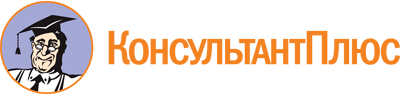 Приказ Минтранса Смоленской области от 15.12.2023 N 37
"Об Общественном совете при Министерстве транспорта и дорожного хозяйства Смоленской области"Документ предоставлен КонсультантПлюс

www.consultant.ru

Дата сохранения: 16.06.2024
 БаховАндрей Васильевич-генеральный директор акционерного общества "Смоленское областное предприятие пассажирского транспорта"КлетныйОлег Федорович-директор по развитию общества с ограниченной ответственностью "Премьер Авто Премиум"КондрусикАлександр Владимирович-вице-президент Союза "Смоленская Торгово-промышленная палата"СидоренкоАлександр Васильевич-представитель Ассоциации международных автомобильных перевозчиков в городе СмоленскеЧумаченкоМаксим Викторович-начальник управления по правовой работе смоленского областного государственного бюджетного учреждения "Управление областных автомобильных дорог"